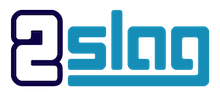 Creditor name: G.S.B.V. Tweeslag                                                           Blauwborgje 169747 AC GroningenThe NetherlandsCreditor ID: Nl21ZZZ020844350000K.v.K. Groningen 02084435
Mandate ID:By signing this mandate form, you authorise1G.S.B.V. Tweeslag, Groningen to send recurrent collection orders to your bank to debit your account your bank to debit your account on a recurrent basis in accordance with the instructions from G.S.V.B. Tweeslag. In case you do not agree with the debit, you can request your bank to refund the debited amount. Contact your bank within eight weeks after the day on which the payment was due. Ask your bank for more information on the terms and conditions. Surname and initials:	m / fStreet name and number: Postal code, city: Country: International Bank Account Number (IBAN): Bank Identifier Code (BIC)2:Date of birth (dd-mm-yyyy): By signing this mandate form, you authorise1G.S.B.V. Tweeslag, Groningen to send recurrent collection orders to your bank to debit your account your bank to debit your account on a recurrent basis in accordance with the instructions from G.S.V.B. Tweeslag. In case you do not agree with the debit, you can request your bank to refund the debited amount. Contact your bank within eight weeks after the day on which the payment was due. Ask your bank for more information on the terms and conditions. Surname and initials:	m / fStreet name and number: Postal code, city: Country: International Bank Account Number (IBAN): Bank Identifier Code (BIC)2:Date of birth (dd-mm-yyyy): Place and date:                                                      Signature:  1 This authorization expires after resignation or 36 months of inactivity 
 2 Not a mandatory field for dutch IBANPlace and date:                                                      Signature:  1 This authorization expires after resignation or 36 months of inactivity 
 2 Not a mandatory field for dutch IBAN